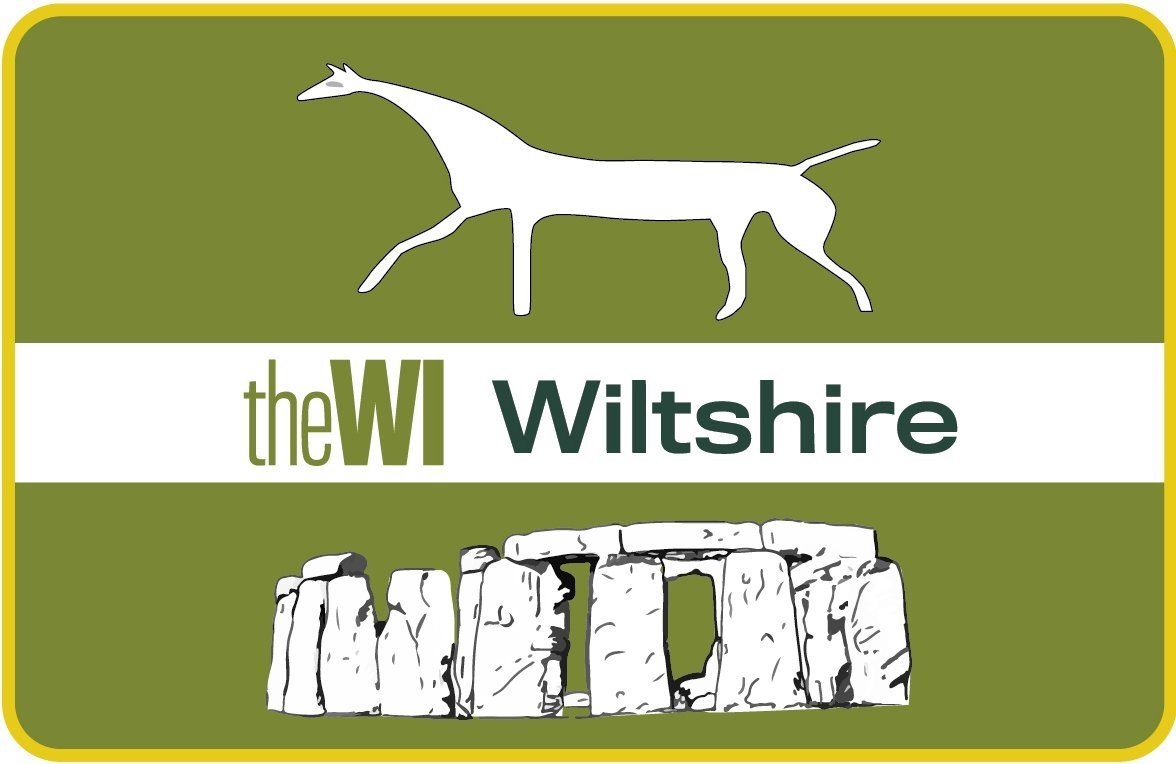 SPEAKERS DIRECTORY 2023/24Name &AddressContact Details & ChargesFurther CommentsCategoryTalk TitleMr Brian Barber11 Taylor RoadNorthleachCheltenhamGlos GL5 3JE01451 860383bbarber743@aol.com£40.0010ppmThe talks may seem heavy but I always try to make them light and amusing.Other - technology abroadThe President of Liberia claimed I was working for the CIA. The French special forces had to rescue me during the fighting; The Sudanese government Threatened me with Execution whilst I was building Radio Stations; Communication systems for gender-based Violence in the DRC; UN Peacekeepers not fit for purpose. UN management incompetent.Mr Nicholas Baxter5 NorthwayCalneWiltshire SN11 9DN01249 817482nickbaxter.history@gmail.com£50.0025ppmFurther talks on website www.wiltshirecharityman.org.ukHistorical SubjectsEglantyne Jebb: From School Teacher to Save the Children; The Boy Ghost of Bowood; Wiltshire - A Journey Through Time; Samuel Taylor Coleridge in Wiltshire Suzanna Beard33a Claremont GardensMarlowBucks SL7 1BP07768 990296info@susannabeard.com£70.0010ppmSusanna talks of her life as a Novelist showing all her books which she would bring to your meeting & is aware that 10% of any Sales are donated to your WICrafts & Leisure PursuitsWrestling with the Octopus: (How I became a published author) Sue BirleyMarsh Cottage, The MarshWanboroughSwindonWiltshire SN4 0AR01793 790438sbirley@gn.apc.orgNo fee - no mileageTravelTravels With a BromptonMrs Lyn Blythe45 Drake CrescentChippenhamWiltshire SN14 0XH07976 247656lyn@lynblythe.com£70.0025ppmHealth, Beauty & LifestyleNaturall Remedies from the Kitchen; Natural Remedies for Common AilmentsCountryside & NatureNatural Remedies for the Garden; Hedgerow MedicinesMrs Alix Booth11 Stibb GreenBurbageMarlboroughWiltshire SN8 3AE01672 810352alix@alixpartypuppets.co.uk£70.00-£100.00Both talks are told through puppets.Mileage fees included in fee charged.Music, Art & DramaEntertaining Children Through PuppetsHistorical SubjectsThe History of Punch & JudyMr Mike Brook25 Chapel StreetThatchamBerkshire RG18 4JP07848 976717mjbrook2@virginmedia.com£70.0033ppmFor the first two talks I am accompanied whenever possible by Isabel Oettinger, a fellow member of Newbury Dramatic Society, and we perform short sketches as part of the showMusic, Art & DramaMusings From The Amateur Stage; Christmas Miscellany: Season's ReadingsMr Mike Brook25 Chapel StreetThatchamBerkshire RG18 4JP07848 976717mjbrook2@virginmedia.com£70.0033ppmFor the first two talks I am accompanied whenever possible by Isabel Oettinger, a fellow member of Newbury Dramatic Society, and we perform short sketches as part of the showHistorical SubjectsTop Of The Greasy Pole: amusing anecdotes about former UK Prime MinistersMr Mike Brook25 Chapel StreetThatchamBerkshire RG18 4JP07848 976717mjbrook2@virginmedia.com£70.0033ppmFor the first two talks I am accompanied whenever possible by Isabel Oettinger, a fellow member of Newbury Dramatic Society, and we perform short sketches as part of the showOther: EntertainmentFavourite Comedians: laughter on TV and in film for the last 50 yearsKatherine Brooke07908 442211£40.0030ppmhello@thehealthygutclinic.co.ukHow to eat well and keep yourself healthyHealth, Beauty & Lifestyle“Having the guts to be Healthy”Dr Frances BurroughesSunnybankAlvingtonYeovilSomerset BA22 8TH07730 526166francis@burroughes.ukPetrol expenses and donation to support chosen charity. Details of talks available at www.burroughes.ukOtherCan You Play Jerusalem For Us?; Don't Put Your Daughter on the StageDr Frances BurroughesSunnybankAlvingtonYeovilSomerset BA22 8TH07730 526166francis@burroughes.ukPetrol expenses and donation to support chosen charity. Details of talks available at www.burroughes.ukHistorical SubjectsThe Wonderful World of Glass; A Victorian Head GardenerMs Amanda Butler7 Newmeadow CopsePeatmoorSwindonWiltshire SN5 5AQ07788 202256ambassadorfordswf@yahoo.co.ukDonation25ppmThis presentation is a celebration of the life and passion of David Shepehrd, the artist who founded the David Shepherd Wildlife Foundation (DSWF) in 1984.Countryside/ NatureIn the Footsteps of a GiantMr Ian Caskie8 BriarwoodWestbury-on-TrymBristol BS9 3SS07870 297440i.v.caskie@gmail.com£40.0045ppmFee and mileage negotiated with each WI to make talk affordable for all. Fee passed on to the SS Great Britain TrustHistorical SubjectsSS Great Britain: From Launch to Re-Launch Kady Chatman4 West ParkCorshamWiltshire SN13 9LN07980 005169saxonrdachair@gmail.com40ppmNo fee - donation appreciatedHealth, Beauty & LifestyleChanging Lives With Horses: The Saxon Riding for the DisabledMrs Verna CliffordChantry HouseBadminton RoadOld SodburySouth Glos BS37 6LR01454 312941 / 07960 344311verncliff@yahoo.co.ukNone45ppmVerna is blindHealth, Beauty & LifestyleLife as a VIP: An Enlightening, Informative, Often Amusing Life as a Blind Woman; Riding Blind - Let me Tell You HowMs Dorothy Cook23 Fanstones RoadEldeneSwindonWiltshire SN3 6DX01793 618519 / 07895 084597dorothycook@outlook.com£55.0025ppmHealth, Beauty & LifestyleTales as a Midwife over 42 Years (Does include some info on Female Genital Mutilation as I came across this when in Oman)Ms Barbara Cropp14 Church WalkMelkshamWiltshire SN12 6LY07901 505130bcropp@blueyonder.co.uk£60.0025ppmAvailable at short noticeCrafts & Leisure PursuitsPots, Clay & Other Muddy Matters - Talk and DemonstrationMrs Claire Diamond-Mills37 BargatesBoxWiltshire SN13 8LT07850 533940clairedimondmills@gmail.com£45.0025ppmMiscWho does your DNA say you are? How DNA testing can support family history research; Brunel’s Box Tunnel and its impact; The Darker Side of Wiltshire – murder and mayhem in the county; Box: Its People & PlacesMr Peter DixonBradford on Avon Chiropractic Clinic4 Kingston SquareBradford on AvonWiltshire BA15 1FH07801 207344peter@dixon-health.co.ukHealth, Beauty & LifestyleChiropractic: a history and a modern perspective; Back Pain: a modern epidemic Marianne DonohueCorsham07812 770989Greycloudandsilverlinings@gmail.com£50.0040ppmWorkshop and demo prices to be arranged when bookingCrafts & Leisure PursuitsWhat is Silver Clay? Lucy Duncalfe & Verity Moore01722 820400chirobackontrack@gmail.comNo fee - no mileageHealth, Beauty & LifestyleStaying Strong & Preventing Aches & PainsCol Patrick Duncan07931 218921patrickmargrit@googlemail.com25ppmNo feeHealth, Beauty & LifestyleAlzheimer's: The Neuroscience of Prevention Susan Essex5 Kew CottagesBuckingham RoadNewburyBerkshire RG14 6DG07791 700239sue_essex@yahoo.co.uk£50.0045ppmScreen or white wall at venue required.TravelA House Mother in India: 9 Months That Changed My Life; A Housemother in India part 2:  helping the teenagers; The Role of a Pastoral Officer:  back in India Susan Essex5 Kew CottagesBuckingham RoadNewburyBerkshire RG14 6DG07791 700239sue_essex@yahoo.co.uk£50.0045ppmOtherMeaningful Funerals:  How to plan a fitting farewellMrs Freda FerneCanal Cottage154 AvoncliffeBradford on AvonWiltshire BA15 2HD01225 865260freda@avoncliff.co.uk£35.0045ppmDsplays of textiles, flags, maps & books. Wears national dress.TravelBhutan - Land of the Thunder Dragon        Kayaking in the Antarctic  - Aged 70 Stuart Flitton29 Evelyn AvenueRustingtonWest Sussex BN16 2EJ07984 714966stuart@stuartflitton.co.uk£95.0025ppmOther: JournalismJournalism: My Part in it’s Survival Lizzie FlynnWilton07540 334356Lizzieflynn53@gmail.com25ppmSpace to sell books at meeting would be usefulHealth, Beauty & LifestyleLife in Numbers” A personal journey through a nine year cycle of growth & renewal Gerry GajadharsinghWhite Horse CottagesAlton BarnesMarlboroughWiltshire SN8 4LB0207 631 414info@thehealthequation.co.uk25ppmNo feeHealth, Beauty & LifestyleMaking Life Easier in These Difficult Times: Focussing on breathing and heart ratesName &AddressContact Details & ChargesFurther CommentsCategoryTalk Title Diana Goetz6 Stroud PlaceSalisburyWiltshire SP1 1JQ01722 329675t.goetz@btinternet.com£60.0030ppmHistorical SubjectsSalisbury: A tale of two cities; Windsor Castle; The Life & Times of Thomas Hardy Diana Goetz6 Stroud PlaceSalisburyWiltshire SP1 1JQ01722 329675t.goetz@btinternet.com£60.0030ppmOther: CareerThe Life of a Blue Badge Guide Sara GrayMalmesbury01666 823979sara.gray@tiscali.co.uk£50.0025ppmEntertainmentIt's Behind You! The History of Pantomime James HaddowBournemouth07815 819854thetaxidriverpoet@gmail.com£80.00£20.00 mileageMileage for long journeys must be negotiatedEntertainmentThe Life & Loves of the Taxi Driver PoetRev Dr Nicholas Henderson20 Chester CrescentChester StreetCirencesterGlos GL7 1HE07590 059914nicholashenderson@mac.com£70.00Mileage negotiable. Happy to host Zoom meetings as he has licence. Other talks available: www.nicholashenderson.orgOther: EntertainmentGreat Mysteries & Conspiracy TheoriesRev Dr Nicholas Henderson20 Chester CrescentChester StreetCirencesterGlos GL7 1HE07590 059914nicholashenderson@mac.com£70.00Mileage negotiable. Happy to host Zoom meetings as he has licence. Other talks available: www.nicholashenderson.orgHistorical SubjectsHow to "Read" the English Country Church; All You Ever Wanted to Know About the TudorsRev Dr Nicholas Henderson20 Chester CrescentChester StreetCirencesterGlos GL7 1HE07590 059914nicholashenderson@mac.com£70.00Mileage negotiable. Happy to host Zoom meetings as he has licence. Other talks available: www.nicholashenderson.orgOtherExplaining the Inexplicable Claudia HickinJulia's House Children's HospiceBath RoadDevizesWiltshire SN10 2AT01380 562525Claudia.hickin@juliashouse.orgNo fee or milage but a donation would be appreciatedOther: CharityLeaving your preconceptions of a hospice behind and delving into community care, hospice care and family support services at Julia’s House; How Covid-19 has positively affected the service at Julia’s HouseMrs Maureen Hinton6 Broadmead LaneCrockertonWarminsterWiltshire BA12 8BR01985 212953maureen.hinton123@btinternet.com85.00Mileage negotiable.Crafts & Leisure PursuitsVictorian Traditional Christmas Decorations; Flowers for Pleasure, Flowers for Special Occasions; Pots for the PatioMrs Margaret Hiscock18 Brighton WayChippenhamWiltshire SN14 0YR01249 461414 / 07771 792749margaret.hiscock@hotmail.co.uk£50.00Talk includes craft activity. Activity offered without the talkCrafts & Leisure PursuitsWiltshire Scrapstore: history and current activity plus crafts Bren HoskingHighworth07511 929020Brenhos@icloud.com25ppmWellbeingPsychologyToxic Relationship” When Love becomes Tainted Joanne HuntleyBradford on Avon01225 863300artisanne@gmail.com£40.0040ppmCrafts & Leisure PursuitsAntique Lace Making Nicola Hope4 Avon RoadMalmesburyWiltshire SN16 0DL07711 285 447info@nicolahope.co.uk£140.0045ppmCrafts & Leisure PursuitsOrganic Gardening: Happy Plants - Happy MindsMr John Jamison Davis46 The LyeSeend, MelkshamWiltshire SN12 6PA07469 531501john@jamesond.com£60.00NegotiableWhite wall/projection screen required. Limit to half an hour drive to venue. Prefer daytime/early eveningLegal MattersUnravelling the Secrets of Forged SignaturesMr John Jamison Davis46 The LyeSeend, MelkshamWiltshire SN12 6PA07469 531501john@jamesond.com£60.00NegotiableWhite wall/projection screen required. Limit to half an hour drive to venue. Prefer daytime/early eveningOther: PsychologySecrets of Famous Women's HandwritingMrs Karen JohnsonRangebourne MillDevizes RoadPotterneWiltshire SN10 5LL01380 720238karenajohnson2@yahoo.com£70.00Both sessions are interactiveMusic, Art & DramaExploring Drawing - an exploration of drawing for all abilitiesMrs Karen JohnsonRangebourne MillDevizes RoadPotterneWiltshire SN10 5LL01380 720238karenajohnson2@yahoo.com£70.00CraftsVenetian Carnival Masks - Talk & Workshop Kerry JohnsonCorsham07941 007672Keri.johnson@houseofcolour.co.uk£50.0025ppmHealth, Beauty & LifestyleColour Analysis & Personal Style Analiza Jones53 Clapton RoadStratford upon AvonWarwickshire CV37 6SN07444 565185siimpp@yahoo.com£75.00Available at short noticeTravelThe Making of Hand Woven Bags from the Philippines; Shell Craft from the Philippines; Philippines - Culturally Quirky Analiza Jones53 Clapton RoadStratford upon AvonWarwickshire CV37 6SNCraftsAVAILABLE 2024: Loco About Coco: talk and demo about crafts from coconut shells. Nick KingChew ValleyBristol 01275 474162nickking869@gmail.com£25.0025ppmOther: FoodThe History of & What Goats Milk is Used ForDr Susan Kinnaird07717 303798susan@susankinnairdnutrition.co.uk£50.0040ppmHealth, Beauty & LifestyleEating for Goodness Sake: A Natural & Personalised Approach to Optimising Your Health Alison Knight5 Flotilla PromenadeStreetSomerset BA16 0GL01458 443716 / 07967 210676alisonknight59@yahoo.co.uk25ppmNo feeHealth, Beauty & LifestyleHow Writing a Best Selling Novel Helped me Deal With a Major Trauma Natalie Levinc/o Youth Adventure TrustWindmill Hill Business ParkSwindonWiltshire SN5 6QR07644 666412natalie.levin@youthadventuretrust.org.ukNo fee - donation appreciated. Screen or white wall at venue would be usefulOther: CharityYouth Adventure Trust: The Power of the Outdoors; Engaging young people with the outdoors: top tips for getting your teenagers off their screens and outsideMr Gordon Lewis51, Greenfields Avenue,TottonSouthamptonHampshire SO40 3LU02380 868777 / 07754 596031gordon@gordonlewis.co.uk£55.00Fee increase to £60 from 1/1/24. Mileage negotiable. For more presentations please visit www.gordonlewis.co.ukHistorical SubjectsSeven Miles from Any Town (Imber); Listen to the Band (First Salvation Army Band); Accident or Assassination? (Death of King Wiliam Rufus)Mr Gordon Lewis51, Greenfields Avenue,TottonSouthamptonHampshire SO40 3LUMusic, Art & DramaPop, Politics & Parties (behind the scenes at Eurovision)Mr Stewart Linford AIWSc Cert Ed14 Buckthorn DriveWood Hall ParkSwindonWiltshire SN25 3JH07468 493253 / 01793 954936stewartlinford1976@gmail.com£70-£9555ppmCar space close to entrance for unloading usefulHistorical SubjectsThe Wicked Wit of Winston Churchill; The Remarkable Story of our National Chair: The Windsor :  Early English Woodlands brought to LifeMr Stewart Linford AIWSc Cert Ed14 Buckthorn DriveWood Hall ParkSwindonWiltshire SN25 3JHCrafts & Leisure PursuitsThe Art of the Limited EditionMr Stewart Linford AIWSc Cert Ed14 Buckthorn DriveWood Hall ParkSwindonWiltshire SN25 3JHCountryside & NatureThe Chiltern Beech Woods in Victorian TimesDr Tean MitchellCobden Cottage, Chalk LaneHidonSailsburyWiltshire SP3 6EG01747 820718 / 07970 116525tean@sustainablecoppice.org£50.0035ppmCountryside & NatureCut & Come Again & Again - The Wonderful World of Coppice Woodlands; Making A Mess Of Your Own Back Yard: How to help your local wildlife without lifting a finger!Mrs Ann Orr50 Hurstbourne PriorsWhitchurchHampshire RG28 7SB07879 487217ann.orr@coop.co.uk25ppmTalk covers wills, power of attorney, remarriage, inheritance taxLegal MattersAre You Legally Prepared? Duncan PageDragonflies20 Upper Marsh RoadWarminsterWiltshire BA12 9PJ07814 556931 / 01985 219135duncanpage@outlook.com£70.0025ppmDuncan has other talks. Please contact him for more info.Health, Beauty & LifestylePersonal Safety for Women by a Retired Police Officer; An Introduction to Mental Health First Aid; Dealing with Road Anxiety and Driving Phobias; An Introduction to Meuro-Linguistic Programming (NLP)Mr Neil Parkinson01380 850906Neil.labrador@btinternet.com£50.0025ppm25 mile radius of BromhamOtherThe Police Service: Training & Working With Police Dogs Janet Peck01980 862402 / 07761 064615janet.peck@outlook.com25ppmNo fee - donation to charityHealth, Beauty & LifestyleWhat no-one tells you about surviving family life with someone who uses drugs and alcohol Janet PegrumCastle CottageKings Court RoadGillinghamDorset SP8 4LD07747 630052janet.p@live.co.uk£55.0025ppmLots of products for members to try and see. Facial demonstration.Health, Beauty & LifestyleSleeping Soundly; How to Look After Your Skin with Neal's Yard Remedies; Your Skin & the Changing Seasons; Looking After Your Skin on a BudgetMr Chris PennyAmbleside25 Mill Close, WroughtonSwindonWiltshire SN4 9AR01793 634074 / 07874 820391christopher.penny2@ntlworld.com£70.0030ppmHistorical SubjectsAvebury History - Prehistory to Modern; Avebury Manor: The BBC Restoration; Silbury Story - Restoration of Silbury HillMr Chris PennyAmbleside25 Mill Close, WroughtonSwindonWiltshire SN4 9AR01793 634074 / 07874 820391christopher.penny2@ntlworld.com£70.0030ppmTravelLonliness of the Long Distance Cyclist - My Ride Across AmericaMrs Wafaa Powell7c Jenkins StreetTrowbridgeWiltshire BA14 9NT07763 930199wafaa@dancingflavours.co.uk45ppmTalks have various costs - please refer to talk title.Music, Art & DramaBelly Dancing Experience - £90.00Mrs Wafaa Powell7c Jenkins StreetTrowbridgeWiltshire BA14 9NT07763 930199wafaa@dancingflavours.co.uk45ppmTalks have various costs - please refer to talk title.Health, Beauty & LifestyleLebanese Cookery Experience - £80.00 plus ingredientsMrs Wafaa Powell7c Jenkins StreetTrowbridgeWiltshire BA14 9NT07763 930199wafaa@dancingflavours.co.uk45ppmTalks have various costs - please refer to talk title.Hsitorical SubjectsLebanon: Past & Present £65.00 Susan Simpson67 Summerdown WalkTrowbridgeWiltshire BA14 0LE07546 45544suetrelease@outlook.com£50.0045ppmMax 10 people onlyCrafts & Leisure PursuitsPaper Beads: The Love of Making Kelly SmithMarlborough01672 555200Kelly.smith@porthaven.co.uk25pmNo feeHealth, Beauty & LifestyleUnderstanding Dementia & Becoming a Dementia FriendMr David Stocks10 Ashley Drive NorthAshley HeathRingwoodHampshire BH24 2JN01425 472707 / 07747 033253davidstocks47@gmail.com£50.0040ppmCould be available at short noticeHistorical SubjectsBeatrix Potter - Dispelling the Myths & MisconceptionsMr David Stocks10 Ashley Drive NorthAshley HeathRingwoodHampshire BH24 2JNOther: LiteratureLifting the Veil on Lakeland Authors, Their Secrets and ConnectionsMr Alan Sylvester M.B.E.20 Spinage CloseFaringdonOxon SN7 7BW07796 932265alsylvester@yahoo.co.uk£75.0035ppmScreen or white wall at venue required. Available at short notice.Travel / Leisure PursuitsSouthern Reach - The Royal Air Force's first 600-mile unsupported attempt at the South Pole; Walk to Freedom – A 881 mile unsupported walk between Land’s End and John O’Groats; RAF Mountain Rescue Service.  Explaining the 79 years of it’s history and the 2 decades that I served; Himalayan Dreams – A personal account of trekking Into Mt Everest base campMr Brian Tilley & Penny Birnsting20 BrockleazeNestonCorshamWiltshire SN13 9TJ07790 952074neston@madasafish.com£50.0025ppmThe music they play can be from Scandinavia, France and the British Isles, with specially chosen beautiful melodies, foot tapping traditional dance tunes, gorgeous harmonies, and the stories behind the melodies and the instruments, such as French BagpipesMusic, Art & DramaReeds, Strings & Drones; Reeds, Strings & Drones Christmas MusicMrs Anne Tottingham2 Little Court LaneEdingtonWestburyWiltshire BA13 4PW01380 831055tottinghamanne@gmail.com£30.0040ppmI am free to give a talk at short notice. I am happy to negotiate a reduced rate for WI’s within 10 miles of my home in EdingtonHealth, Beauty & LifestyleTai Chi - A Practical Introduction; Homeopathy - What it is & First Aid Remedies for the Home; Reiki - What it is & a Practical DemonstrationMr Ioannis TsenkosMere CottageSalisbury StreetMereWiltshire BA12 6HB07592 387137yiannistsenkos@yahoo.co.uk£90.0045ppmFun with audience participationMusic, Art & DramaGreek DancingMr Ioannis TsenkosMere CottageSalisbury StreetMereWiltshire BA12 6HB07592 387137yiannistsenkos@yahoo.co.uk£90.0045ppmOther: CultureGreek Culture - multi-sensory experienceMrs Lynda Warren32 Station RoadPurtonSwindonWiltshire SN5 4EN01793 771453 / 07974 372666lyndawarren453@gmail.com£80.0040ppm20 talks available. Fee depends on distance from home. Available at short noticeHealth, Beauty & LifestyleHerbs: sowing to preserving and use in cookery, health and beautyMrs Lynda Warren32 Station RoadPurtonSwindonWiltshire SN5 4EN01793 771453 / 07974 372666lyndawarren453@gmail.com£80.0040ppm20 talks available. Fee depends on distance from home. Available at short noticeOtherFunny Ways to Make a Living - working in television and videoMrs Lynda Warren32 Station RoadPurtonSwindonWiltshire SN5 4EN01793 771453 / 07974 372666lyndawarren453@gmail.com£80.0040ppm20 talks available. Fee depends on distance from home. Available at short noticeHistorical SubjectsPeter Rabbit & Friends: the life of Beatrix Potter; Beside the Sea: a history of British seaside holidaysMr Malcolm Wells MBE17 Grangefield WayAldwickWest Sussex PO22 6NB07800 809618malcolmw51@btinternet.com£75.00Other: Public SpeakingSo Far So Good Lindsey WestTamar2 Cornwall RoadSalisburyWiltshire SP1 3NJ07771 141513lindsay.west@houseofcolour.co.uk£60.0025ppmWebsite: malcolmwellsmbe.comHealth, Beauty & LifestyleWhat is colour analysis and why is it so powerful?; A Wardrobe Full of Clothes But Nothing to Wear; You're Never too Old to Look Great and Feel Fabulous; Scarf Tying WorkshopMr Barry WicksMaroubra WatersThe StreetCastle EatonWiltshire SN6 6JZ07798 682198barry@maroubra.co.uk£40.0034ppmTalk gives details on what happens when RSPCA rescue animalsCountryside & Nature"Wild Thing"Mr Robert Wright21 Hollis WaySouthwickTrowbridgeWiltshire BA149PH01225 287495 / 07732 911667rob.wright1976@talktalk.net£50.0040ppmHistorical SubjectsTraditional Canal Painting - The Story of Roses & Castles